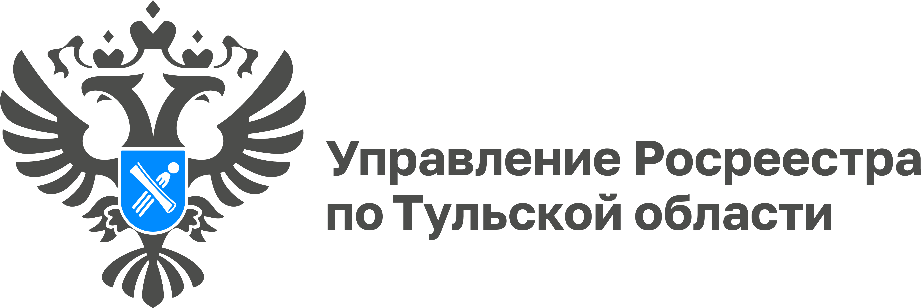 В Тульской области свыше 55 тысяч реестровых дел оцифровано за первый квартал 2023 годаС начала 2023 года сотрудники филиала ППК «Роскадастр» по Тульской области оцифровали 55 689 реестровых дел, состоящих из 29 734 дел правоустанавливающих документов (ДПД) и 25 955 кадастровых дел (КД).За прошедший месяц переведено в электронный вид 21 494 реестровых дела, из них 15 626 ДПД и 5868 КД. Оцифровка архива идет в соответствии с Планом – графиком перевода реестровых дел (ДПД и КД) в электронный вид в рамках государственной программы РФ «Национальная система пространственных данных».«Филиал загружает электронные образы ДПД и КД в программу «Информационная система управления архивом реестровых дел и книг учет документов» (ИС «Архив»). Работа по переводу реестровых дел в электронный вид позволяет сократить сроки оказания государственных услуг», - отметила директор филиала ППК «Роскадастр» по Тульской области Светлана Васюнина.Реестровое дело представляет собой совокупность документов, на основании которых в Единый государственный реестр недвижимости (ЕГРН) вносятся сведения об объекте, о зарегистрированном праве, об ограничении права и обременении объекта недвижимости.